МУНИЦИПАЛЬНОЕ АВТОНОМНОЕ ОБЩЕОБРАЗОВАТЕЛЬНОЕ ЧРЕЖДЕНИЕ ГОРОДА РОСТОВА-НА-ДОНУ «ШКОЛА № 96 ЭВРИКА-РАЗВИТИЕ ИМЕНИ НАГИБИНА МИХАИЛА ВАСИЛЬЕВИЧА»_______________________________________________ПРИКАЗ       от 01.09.2018 г.                                                                              № 9 -ПОУО комплектовании и функционированиигрупп продленного дня по присмотру и уходу за детьмив 2018-2019 учебном году	На основании ст. 66 Федерального закона от 29.12.12 № 273 ФЗ «Об образовании в Российской Федерации», Федерального закона "О противодействии коррупции" от 25.12.2008 № 273-ФЗ (последняя редакция), в соответствии с типовыми положениями города Ростова-на-Дону "Об оказании услуги по присмотру и уходу за детьми в группах продленного дня в общеобразовательных организациях города Ростова-на-Дону", "Об оплате труда педагогических работников, административно-управляющего и обслуживающего персонала, непосредственно принимающих участие в оказании услуги по присмотру и уходу за детьми в группах продленного дня в общеобразовательных учреждениях города Ростова-на-Дону", "О получении и расходовании средств, полученных от оказания услуги по присмотру и уходу за детьми в группах продленного дня в общеобразовательных организациях города Ростова-на-Дону", на основании локальных актов МАОУ "Школа № 96 Эврика-Развитие", рассмотренных на педагогическом совете от 30.08.2018 № 1, утвержденных приказом № 1 от 31.08.2018 года, на основании Устава школы, в соответствии с Лицензией от «30» июля 2015г., серия 61Л01, № 0002964, регистрационный № 5327, выданной Региональной службой по надзору и контролю в сфере образования РО, на основании заявлений и договоров с родителями (законными представителями) об оказании услуг по осуществлению присмотра и ухода за обучающимся в группе продленного дня (далее - ГПД)ПРИКАЗЫВАЮ:Организовать с 1 сентября 2018 года предоставление платных услуг по присмотру и уходу за детьми в группах продленного дня в МАОУ "Школа № 96 Эврика-Развитие"Утвердить календарный учебный график предоставления услуг по присмотру и уходу в группах продленного дня (приложение 1)и режим работы (приложение 2)Утвердить списочный состав учащихся, зачисленных в группы продленного дняс 1 сентября 2018 года (приложение 3)Назначить воспитателями групп продленного дня:Воспитателям группы продленного дня Груздовой И.Ю., Филипповой Л.М., Довженко О.В.:5.1. Ознакомить родителей с Порядком взимания и расходования платы за осуществление присмотра и ухода за детьми в группах продленного дня в МАОУ «Школа № 96 Эврика-Развитие" в соответствии с локальными актами школы и заключенными договорами с родителями (законными представителями), с режимом работы и распорядком групп продленного дня 5.2. Возложить ответственность за сохранность жизни и здоровья детей во время пребывания в группе продленного дня по присмотру и уходу за детьми на воспитателей ГПД5.3. Во время прогулки на свежем воздухе неукоснительно соблюдать правила техники безопасности и пожарной безопасности. 5.4. Ежедневно вести табель посещаемости обучающимися ГПД ("о" - отпуск родителей, "б" - отсутствие по причине болезни с подтверждением справкой, "н" - отсутствие без уважительной причины). В последний день месяца табель посещаемости сдавать в бухгалтерию.Контроль исполнения данного приказа оставляю за собой.Директор                                                                                  З.А. Гринько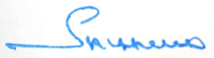 Приложение 1к приказу № 4  от 01.09.2018Календарный учебный графикпредоставления платных услуг по присмотру и уходу в группах продленного дняв МАОУ "Школа № 96 Эврика-Развитие" в 2018-2019 учебном годуПримечание:Директор                                                                                                  З.А. ГринькоПриложение 2к приказу № 4  от 01.09.2018Режим работыпредоставления платных услуг по присмотру и уходу в группах продленного дняв МАОУ "Школа № 96 Эврика-Развитие" в 2018-2019 учебном годус 1 сентября 2018 годаГруппа продленного дня № 1 (воспитатель Груздова И.Ю.):15.00 - прием детей в группу продленного дня15.10 -15.20 -полдник15.20 - 16.00 - подвижные, оздоровительные игры, прогулка на свежем воздухе16.00-17.00 - самоподготовка17.00-17.40 - занятия по интересам, 17.40-18.00 - прогулка, уход детей домой, индивидуальные беседы с родителями.Группа продленного дня № 2 (воспитатель Филиппова Л.М.):15.00 - прием детей в группу продленного дня15.10 - 15.20 -полдник15.20 - 16.00 - подвижные, оздоровительные игры, прогулка на свежем воздухе16.00-17.00 - самоподготовка17.00-17.40 - занятия по интересам, 17.40-18.00 - прогулка, уход детей домой, индивидуальные беседы с родителями.Группа продленного дня № 3 (воспитатель Довженко О.В.):15.00 - прием детей в группу продленного дня15.10 - 15.20 -полдник15.20 - 16.00 - подвижные, оздоровительные игры, прогулка на свежем воздухе16.00-17.00 - самоподготовка17.00-17.40 - занятия по интересам, 17.40-18.00 - прогулка, уход детей домой, индивидуальные беседы с родителями.Директор                                                                                              З.А. ГринькоПриложение 3к приказу № 4 от 01.09.2018Списочный состав обучающихся по предоставлению платных услуг по присмотру и уходу в группах продленного дняв МАОУ "Школа № 96 Эврика-Развитие" (с 1.09.2018)Директор                                                                                З.А. ГринькоГруппа № 1Груздова Ирина Юрьевна0,5 ставкиГруппа № 2 Филиппова Лидия Митрофановна0,5 ставкиГруппа № 3Довженко Оксана Викторова0,5 ставки2018 год2018 год2018 год2018 год2018 год2018 год2018 год2018 годСЕНТЯБРЬ 2018СЕНТЯБРЬ 2018СЕНТЯБРЬ 2018СЕНТЯБРЬ 2018СЕНТЯБРЬ 2018СЕНТЯБРЬ 2018СЕНТЯБРЬ 2018ОКТЯБРЬ 2018ОКТЯБРЬ 2018ОКТЯБРЬ 2018ОКТЯБРЬ 2018ОКТЯБРЬ 2018ОКТЯБРЬ 2018ОКТЯБРЬ 2018НОЯБРЬ 2018НОЯБРЬ 2018НОЯБРЬ 2018НОЯБРЬ 2018НОЯБРЬ 2018НОЯБРЬ 2018НОЯБРЬ 2018ДЕКАБРЬ 2018ДЕКАБРЬ 2018ДЕКАБРЬ 2018ДЕКАБРЬ 2018ДЕКАБРЬ 2018ДЕКАБРЬ 2018ДЕКАБРЬ 2018пнвтсрчтптсбвспнвтсрчтптсбвспнвтсрчтптсбвспнвтсрчтптсбвс12123456712341234567898910111213145678910113456789101112131415161516171819202112131415161718101112131415161718192021222322232425262728192021222324251718192021222324252627282930293031262728293024252627282930312019 год2019 год2019 год2019 год2019 год2019 год2019 год2019 год2019 годЯНВАРЬ 2019ЯНВАРЬ 2019ЯНВАРЬ 2019ЯНВАРЬ 2019ЯНВАРЬ 2019ЯНВАРЬ 2019ЯНВАРЬ 2019ФЕВРАЛЬ 2019ФЕВРАЛЬ 2019ФЕВРАЛЬ 2019ФЕВРАЛЬ 2019ФЕВРАЛЬ 2019ФЕВРАЛЬ 2019ФЕВРАЛЬ 2019МАРТ 2019МАРТ 2019МАРТ 2019МАРТ 2019МАРТ 2019МАРТ 2019МАРТ 2019АПРЕЛЬ 2019АПРЕЛЬ 2019АПРЕЛЬ 2019АПРЕЛЬ 2019АПРЕЛЬ 2019АПРЕЛЬ 2019АПРЕЛЬ 2019пнвтсрчтптсбвспнвтсрчтптсбвспнвтсрчтптсбвспнвтсрчтптсбвс123456123123123456778910111213456789104567891089101112131414151617181920111213141516171112131415161715161718192021212223242526271819202122232418192021222324222324252627282829303125262728252627282930312930МАЙ 2019МАЙ 2019МАЙ 2019МАЙ 2019МАЙ 2019МАЙ 2019МАЙ 2019ИЮНЬ 2019ИЮНЬ 2019ИЮНЬ 2019ИЮНЬ 2019ИЮНЬ 2019ИЮНЬ 2019ИЮНЬ 2019ИЮЛЬ 2019ИЮЛЬ 2019ИЮЛЬ 2019ИЮЛЬ 2019ИЮЛЬ 2019ИЮЛЬ 2019ИЮЛЬ 2019АВГУСТ 2019АВГУСТ 2019АВГУСТ 2019АВГУСТ 2019АВГУСТ 2019АВГУСТ 2019АВГУСТ 2019пнвтсрчтптсбвспнвтсрчтптсбвспнвтсрчтптсбвспнвтсрчтптсбвс123451212345671234678910111234567898910111213145678910111314151617181910111213141516151617181920211213141516171820212223242526171819202122232223242526272819202122232425272829303124252627282930293031262728293031первый день платных услуг 2018-2019 учебного годапоследний учебный день ГПД2018-2019 учебного года каникулы (осенние, зимние, весенние)дополнительные каникулы для 1-х классоввыходной день (праздничный день)ГРУППА ПРОДЛЕННОГО ДНЯ №1 - Воспитатель Груздова Ирина ЮрьевнаГРУППА ПРОДЛЕННОГО ДНЯ №1 - Воспитатель Груздова Ирина ЮрьевнаГРУППА ПРОДЛЕННОГО ДНЯ №1 - Воспитатель Груздова Ирина ЮрьевнаГРУППА ПРОДЛЕННОГО ДНЯ №1 - Воспитатель Груздова Ирина Юрьевна№ п/пФИО обучающегосяКлассКоличество часов ГПД Асалиева Аделина Зауровна1а3 часа (15.00-18.00)Бараненко Тимофей Евгеньевич1а3 часа (15.00-18.00)Бойчук  МатвейМихайлович1а3 часа (15.00-18.00)Денисенко  Олег Андреевич1а3 часа (15.00-18.00)Иванова  Екатерина Николаевна1а3 часа (15.00-18.00)Кадыров  Олег Эркинович1а3 часа (15.00-18.00)Ковалевский  Иван Сергеевич1а3 часа (15.00-18.00)Кожухова Ксения Дмитриевна1а3 часа (15.00-18.00)Котелевская  АлинаРомановна1а3 часа (15.00-18.00)Крайнов  Никита Владимирович1а3 часа (15.00-18.00)Кустов Святослав Михайлович1а3 часа (15.00-18.00)Мишаткина  Наталья Владимировна1а3 часа (15.00-18.00)Орлова Майя Олеговна1а3 часа (15.00-18.00)Постоловщенко  Александр Витальевич1а3 часа (15.00-18.00)Рейнтова Анна Константиновна1а3 часа (15.00-18.00)Рогоза Андрей Владимирович1а3 часа (15.00-18.00)Северинова  Лиза Вячеславовна1а3 часа (15.00-18.00)Теслик  Даниил Алексеевич1а3 часа (15.00-18.00)Федоренко  Тимофей Сергеевич1а3 часа (15.00-18.00)Химиченко  Марк Андреевич1а3 часа (15.00-18.00)Хромкова  Кристина Евгеньевна1а3 часа (15.00-18.00)Юрков  Лев Петрович1а3 часа (15.00-18.00)ГРУППА ПРОДЛЕННОГО ДНЯ №2     -    Воспитатель      Филиппова Л.М.ГРУППА ПРОДЛЕННОГО ДНЯ №2     -    Воспитатель      Филиппова Л.М.ГРУППА ПРОДЛЕННОГО ДНЯ №2     -    Воспитатель      Филиппова Л.М.ГРУППА ПРОДЛЕННОГО ДНЯ №2     -    Воспитатель      Филиппова Л.М.ГРУППА ПРОДЛЕННОГО ДНЯ №2     -    Воспитатель      Филиппова Л.М.№ п/пФИО обучающегосяКлассКоличество часов ГПД Билан Екатерина Юрьевна2а3 часа (15.00-18.00)Бондаренко Елизавета Максимовна2а3 часа (15.00-18.00)Бондарь София Максимовна2а3 часа (15.00-18.00)Владиславский Никита Андреевич2а3 часа (15.00-18.00)Гвоздарев Егор Юрьевич2а3 часа (15.00-18.00)Грачева Полина Алексеевна2а3 часа (15.00-18.00)Игнатьев Арсений Сергеевич2а3 часа (15.00-18.00)Костюкова Полина Игоревна3э3 часа (15.00-18.00)Кулешова Алина Юрьевна2а3 часа (15.00-18.00)Луценко Роман Сергеевич2а3 часа (15.00-18.00)Манукян Григорий  Денисович3э3 часа (15.00-18.00)Миронова Софья Никитична3э3 часа (15.00-18.00)Набеколов Матвей Александрович2а3 часа (15.00-18.00)Науменко Захар Романович2а3 часа (15.00-18.00)Орехов Тимофей Максимович2а3 часа (15.00-18.00)Орлова Екатерина Андреевна3э3 часа (15.00-18.00)Стецурин Илья Дмитриевич3э3 часа (15.00-18.00)Стрельцов Максим Иванович2а3 часа (15.00-18.00)Филатов Дмитрий Вячеславович2а3 часа (15.00-18.00)Шалимов Ратмир Викторович2а3 часа (15.00-18.00)ГРУППА ПРОДЛЕННОГО ДНЯ №3   -     Воспитатель     Довженко О.В.ГРУППА ПРОДЛЕННОГО ДНЯ №3   -     Воспитатель     Довженко О.В.ГРУППА ПРОДЛЕННОГО ДНЯ №3   -     Воспитатель     Довженко О.В.ГРУППА ПРОДЛЕННОГО ДНЯ №3   -     Воспитатель     Довженко О.В.ГРУППА ПРОДЛЕННОГО ДНЯ №3   -     Воспитатель     Довженко О.В.№ п/пФИО обучающегосяКлассКоличество часов ГПД Агуреева Алиса Дмитриевна4э3 часа (15.00-18.00)Варлахова Алина Андреевна4э3 часа (15.00-18.00)Голоцван Валерия Андреевна4э3 часа (15.00-18.00)Жильцов Артем Александрович3э3 часа (15.00-18.00)Ковалевская Мария Сергеевна4э3 часа (15.00-18.00)Колесников БогданАлександрович3э3 часа (15.00-18.00)Мельников Иван Андреевич4э3 часа (15.00-18.00)Миньков Владимир Алексеевич4э3 часа (15.00-18.00)Нор-Симавонц Михаил Владимирович4э3 часа (15.00-18.00)Садыков Тимур Русланович4э3 часа (15.00-18.00)Сапаров Рашид Рустамович4э3 часа (15.00-18.00)Стрельченко Вячеслав Сергеевич4э3 часа (15.00-18.00)Шалимова Валерия Александровна4э3 часа (15.00-18.00)Шарлай Архип Андреевич4э3 часа (15.00-18.00)Шляхова Лариса Александровна4э3 часа (15.00-18.00)